RAMYA Email: ramya.351059@2freemail.com 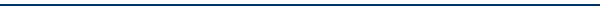 Senior managerial assignments in Banking Operations/ Administration preferably in DubaiEXECUTIVE SUMMARYA competent professional with around 7 years of experience in Client Relationship Management, Analytics and Operations Management.Proficient in streamlining processes and training systems with in-depth understanding and continuous optimization of individual, KPI's, SLA’s, objectives and targets. Strong process management, prioritization and multi-tasking capabilities. Excellent leadership, influencing, organization, communication, interpersonal and teamwork skills. Strong ability to isolate problems, analyze data and drive business strategies, decisions, and solutions with a track record as a change agent and transformative force in organizational and operational improvements. Possess excellent problem-solving, analytical and technical troubleshooting skills and committed to seeking and creating quality improvements to existing processes.KEY RESULT AREASOperations Management: Formulating operational goals and developing business plans for the achievement of these goals. Generating reports to update the top management. Formulating operational goals and developing business plans for attaining these goals. Process Management: Monitoring the SLA’s and KPI’s for the process, identifying improvement areas and implementing adequate measures to maximise customer satisfaction level. Streamlining overall functioning of processes, identifying improvement areas and implementing adequate measures to maximize customer satisfaction level. Suggesting alternatives to improve & enhance the services standards and reviewing the systems to further improve quality.Quality Management/ Audits: Devising process parameters, quality evaluation, grading system and testing techniques for evaluation and managing documentation of the same. Conducting internal process audits and process reviews for ensuring strict adherence to the process parameters/systems. Client Servicing:Identifying improvement areas based on client feedbacks & implementing effective measures to maximize customer satisfaction. Streamlining the process – setting and maintaining Critical to Quality (CTQ), Critical to Process (CTP) targets for the process. Understanding the requirements received from the client and coordinating with the client for finalizing requirements and scope.CAREER CONTOURSince Jan’10 with Tata Consultancy Services, ChennaiGrowth Path:Process Associate 	Jan’10 – Aug’12Quality Analyst 		Sep’12 – Mar’15Process Lead		Apr’15 – till dateAccountabilities as Process LeadHandling the project deliveries meeting TAT and Service Level Agreement along with working in US Mortgage Foreclosure process.Monitoring and ensuring those clients’ goals are met along with analyzing the individual performance of each team member and motivate them to perform even better.Providing monthly quality and various reports to the top level management along with preparing various project related reports as per clients’ request.Accountabilities as Process AssociateDelivered the daily task to the client with 100% quality and TAT and coordinated with attorneys for helping them to complete all the foreclosure milestones within the state guidelines and time frame.Followed up for the bidding instruction as per the Investor, Insurer and State guidelines and procedures. Ordered the Broker Price Opinion with the vendor according to insurer and investor’s guidelines.Provided the entity to the attorney office, in which the foreclosure action to be taken for each loan.Intimated the sale results to the investors, insurers and client as per their requirements.Accountabilities as Quality AnalystIdentified the process gaps and provided solutions to reduce the errors.Provided constructive feedback to team members so that their quality score can improve and errors can be reduced.Identified bottom level performers and created action plan to improve.Prepared and presented the monthly QC score and trend of the team.HighlightsAchieved appreciations and recognitions from Management as well as from Onshore Portfolio Managers.ACADEMIC CREDENTIALSMBA (Finance); 2012Pondicherry University with 55%B.Com.; 2009Anna Adarsh College with 67%TECHNICAL SKILLSMS Windows and MS OfficeCERTIFICATESCertificate in Anti-Money LaunderingCertificate in Accounting FundamentalsCertificate in US Mortgage AdvancedPERSONAL DOSSIERDate of Birth: 7th February 1989Linguistic Abilities: English, Malayalam, Hindi	 and Tamil